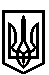 ТРОСТЯНЕЦЬКА СІЛЬСЬКА РАДАСТРИЙСЬКОГО РАЙОНУ  ЛЬВІВСЬКОЇ ОБЛАСТІР О З П О Р Я Д Ж Е Н Н ЯСІЛЬСЬКОГО ГОЛОВИ07 червня 2021 року                                               с. Тростянець		  	                     № 154-ОД Про скликання тринадцятої  чергової сесії Тростянецької сільської ради восьмого скликання	Відповідно до статті 46 Закону України «Про місцеве самоврядування в Україні» -1. Скликати тринадцяту чергову сесію Тростянецької сільської ради восьмого скликання 22 червня 2021 року о 14.00 год. в приміщенні народного дому с.Тростянець. 2. На розгляд сесії винести такі питання:Про внесення змін до показників бюджету Тростянецької сільської ради на 2021 рік;Про внесення змін до бюджетних програм Тростянецької сільської ради на 2021 рік;Про передачу з балансу Тростянецької сільської ради на баланс КП «Тростянецьке ЖКУ» вуличного освітлення в селищі Липівка;Про взяття на баланс КП «Тростянецьке ЖКУ» дороги у селі Демня – вулиця Очеретна;Про включення об’єктів нерухомого майна комунальної власності Тростянецької сільської територіальної громади в переліки об’єктів другого типу для передачі в оренду;Про затвердження Порядку організації виїзної торгівлі на території Тростянецької сільської територіальної громади;Розгляд заяв і клопотань фізичних та юридичних осіб з земельних питань.3. На сесію запросити депутатів сільської ради, начальників відділів сільської ради, старост старостинських округів.Сільський голова 							          Михайло ЦИХУЛЯК